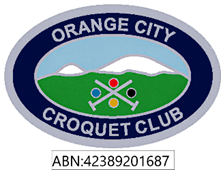 Orange City Croquet ClubSpring Golf Croquet CarnivalHandicap Doubles and SinglesFriday October 14th to Monday 17th   2022Jaeger Reserve, 149 Hill Street OrangeOrange City Croquet ClubSpring Golf Croquet CarnivalHandicap Doubles and SinglesFriday October 14th to Monday 17th   2022Jaeger Reserve, 149 Hill Street OrangeEntries: Maximum 24 players (Singles 3x8 Blocks Double 2 x 6 Blocks).Entries accepted strictly in order of receipt of entry.An initial limit of 6 players from one club.Doubles Partners can either be nominated at entry or assigned.Entries: Maximum 24 players (Singles 3x8 Blocks Double 2 x 6 Blocks).Entries accepted strictly in order of receipt of entry.An initial limit of 6 players from one club.Doubles Partners can either be nominated at entry or assigned.Entry Fee:  $50.00 per playerClosing date: 6th October 2022Entry Fee:  $50.00 per playerClosing date: 6th October 2022Practice and Registration:Thursday15th October 2:30 to 4:30 Practice and Registration:Thursday15th October 2:30 to 4:30 Catering:Morning and Afternoon tea provided.Lunches may be ordered on Thursday or before 10:30am on the day.Carnival Dinner Sunday October 16th .Catering:Morning and Afternoon tea provided.Lunches may be ordered on Thursday or before 10:30am on the day.Carnival Dinner Sunday October 16th .Further Information Contact:Further Information Contact:Tournament Secretary:Rik Mills 	0439 948 198Email:orangecroquet@gmail.comPostal Address:Orange City Croquet Club, PO Box 8579,Orange East, NSW, 2800ORANGE CITY CROQUET CLUB GOLF CARNIVAL 2022ORANGE CITY CROQUET CLUB GOLF CARNIVAL 2022ORANGE CITY CROQUET CLUB GOLF CARNIVAL 2022ORANGE CITY CROQUET CLUB GOLF CARNIVAL 2022Entry Fee: $50 per personEntry Fee: $50 per personEntry Fee: $50 per personEntry Fee: $50 per personName:Address:Phone:Email:ACA ID:ClubHandicap:Index:Please make cheques payable to Orange City Croquet Club or Direct Transfer to Orange City Croquet Club Inc. BSB: 802-129 A/C No 100029081Ensure you identify the transfer with your name and forward email confirming transfer to orangecroquet@gmail.comPlease Return this from to Tournament Secretary, either by email or post to PO Box 8579, Orange East, NSW, 2800 Please make cheques payable to Orange City Croquet Club or Direct Transfer to Orange City Croquet Club Inc. BSB: 802-129 A/C No 100029081Ensure you identify the transfer with your name and forward email confirming transfer to orangecroquet@gmail.comPlease Return this from to Tournament Secretary, either by email or post to PO Box 8579, Orange East, NSW, 2800 Please make cheques payable to Orange City Croquet Club or Direct Transfer to Orange City Croquet Club Inc. BSB: 802-129 A/C No 100029081Ensure you identify the transfer with your name and forward email confirming transfer to orangecroquet@gmail.comPlease Return this from to Tournament Secretary, either by email or post to PO Box 8579, Orange East, NSW, 2800 Please make cheques payable to Orange City Croquet Club or Direct Transfer to Orange City Croquet Club Inc. BSB: 802-129 A/C No 100029081Ensure you identify the transfer with your name and forward email confirming transfer to orangecroquet@gmail.comPlease Return this from to Tournament Secretary, either by email or post to PO Box 8579, Orange East, NSW, 2800 I CAN ASSIST WITH REFEREEING        YES /NO        I CAN ASSIST WITH REFEREEING        YES /NO        I CAN ASSIST WITH REFEREEING        YES /NO        I CAN ASSIST WITH REFEREEING        YES /NO        ORANGE CITY CROQUET CLUB GOLF CARNIVAL 2022ORANGE CITY CROQUET CLUB GOLF CARNIVAL 2022ORANGE CITY CROQUET CLUB GOLF CARNIVAL 2022ORANGE CITY CROQUET CLUB GOLF CARNIVAL 2022Entry Fee: $50 per personEntry Fee: $50 per personEntry Fee: $50 per personEntry Fee: $50 per personName:Address:Phone:Email:ACA ID:ClubHandicap:Index:Please make cheques payable to Orange City Croquet Club or Direct Transfer to Orange City Croquet Club Inc. BSB: 802-129 A/C No 100029081Ensure you identify the transfer with your name and forward email confirming transfer to orangecroquet@gmail.comPlease Return this from to Tournament Secretary, either by email or post to PO Box 8579, Orange East, NSW, 2800 Please make cheques payable to Orange City Croquet Club or Direct Transfer to Orange City Croquet Club Inc. BSB: 802-129 A/C No 100029081Ensure you identify the transfer with your name and forward email confirming transfer to orangecroquet@gmail.comPlease Return this from to Tournament Secretary, either by email or post to PO Box 8579, Orange East, NSW, 2800 Please make cheques payable to Orange City Croquet Club or Direct Transfer to Orange City Croquet Club Inc. BSB: 802-129 A/C No 100029081Ensure you identify the transfer with your name and forward email confirming transfer to orangecroquet@gmail.comPlease Return this from to Tournament Secretary, either by email or post to PO Box 8579, Orange East, NSW, 2800 Please make cheques payable to Orange City Croquet Club or Direct Transfer to Orange City Croquet Club Inc. BSB: 802-129 A/C No 100029081Ensure you identify the transfer with your name and forward email confirming transfer to orangecroquet@gmail.comPlease Return this from to Tournament Secretary, either by email or post to PO Box 8579, Orange East, NSW, 2800 I CAN ASSIST WITH REFEREEING        YES /NO        I CAN ASSIST WITH REFEREEING        YES /NO        I CAN ASSIST WITH REFEREEING        YES /NO        I CAN ASSIST WITH REFEREEING        YES /NO        